44321520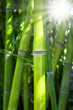 Bambus mit Sonnenschein
© m.schuckart - Fotolia.com26.09.2012
13:02:4626.09.2012
13:02:46XS Standard3Abgelaufen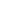 31997222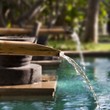 Fontaine en bambou dans un jardin
© Delphimages - Fotolia.comFontaine en bambou dans un jardin
© Delphimages - Fotolia.com26.09.2012
12:59:26S Standard6Abgelaufen41440993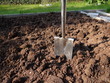 Spaten im Garten
© torte83 - Fotolia.comSpaten im Garten
© torte83 - Fotolia.com25.09.2012
19:14:03S Standard6Abgelaufen32651243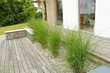 Garten 5.11
© klickerminth - Fotolia.comGarten 5.11
© klickerminth - Fotolia.com25.09.2012
19:03:35XS Standard3Abgelaufen24115115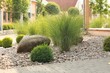 Garten
© klickerminth - Fotolia.comGarten
© klickerminth - Fotolia.com25.09.2012
19:02:25XS Standard3Abgelaufen24135660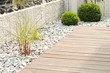 Garten
© klickerminth - Fotolia.comGarten
© klickerminth - Fotolia.com25.09.2012
19:01:58XS Standard3Abgelaufen37243341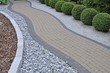 Weg an einem Haus
© Fotolyse - Fotolia.comWeg an einem Haus
© Fotolyse - Fotolia.com25.09.2012
18:41:21S Standard3Abgelaufen23847742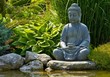 Japan Kultur Zen Buddismus
© Bilder Prinz - Fotolia.comJapan Kultur Zen Buddismus
© Bilder Prinz - Fotolia.com25.09.2012
18:40:23S Standard6Abgelaufen27012827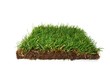 Rasen
© S.Michael - Fotolia.comRasen
© S.Michael - Fotolia.com16.09.2012
03:21:44S Standard3Abgelaufen23767480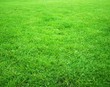 Sportrasen
© Yantra - Fotolia.comSportrasen
© Yantra - Fotolia.com16.09.2012
02:13:40S Standard6Abgelaufen38468148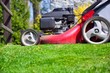 Rasenpflege
© von Wrycz Rekowski - Fotolia.comRasenpflege
© von Wrycz Rekowski - Fotolia.com16.09.2012
02:09:01S Standard6Abgelaufen43576206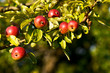 Reife Äpfel am Baum
© focus finder - Fotolia.comReife Äpfel am Baum
© focus finder - Fotolia.com15.09.2012
02:02:35S Standard3Abgelaufen19492200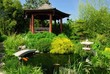 Beautiful Japanese Garden
© Davido - Fotolia.comBeautiful Japanese Garden
© Davido - Fotolia.com15.09.2012
00:40:07S Standard3Abgelaufen43164600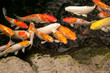 Colorful Koi or carp chinese fish in water
© BRAZILLIA - Fotolia.comColorful Koi or carp chinese fish in water
© BRAZILLIA - Fotolia.com14.09.2012
23:38:29S Standard3Abgelaufen40689935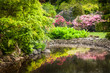 Garden full of flowers
© satori - Fotolia.comGarden full of flowers
© satori - Fotolia.com14.09.2012
03:23:26S Standard3Abgelaufen33559558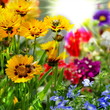 Blumenbeet
© Stefan Körber - Fotolia.comBlumenbeet
© Stefan Körber - Fotolia.com14.09.2012
01:43:46S Standard6Abgelaufen20684860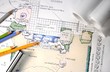 Gartendesign
© Ralph Brunswick - Fotolia.comGartendesign
© Ralph Brunswick - Fotolia.com14.09.2012
01:42:06S Standard3Abgelaufen24511066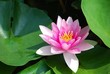 Seerose
© Thomas Otto - Fotolia.comSeerose
© Thomas Otto - Fotolia.com14.09.2012
01:38:38S Standard6Abgelaufen36397071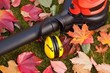 Laubbläser - Laubsauger mit Gehörschutz - Arbeitsschutz
© Markus Bormann - Fotolia.comLaubbläser - Laubsauger mit Gehörschutz - Arbeitsschutz
© Markus Bormann - Fotolia.com12.09.2012
20:16:21S Standard3Abgelaufen27213263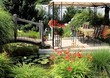 Gartenidylle pur
© Stauke - Fotolia.comGartenidylle pur
© Stauke - Fotolia.com12.09.2012
20:16:00S Standard9Abgelaufen42809594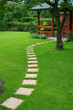 Beautiful lawn and path
© 7monarda - Fotolia.comBeautiful lawn and path
© 7monarda - Fotolia.com12.09.2012
20:15:26S Standard3Abgelaufen32855388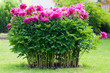 Pfingstrosen
© thongsee - Fotolia.comPfingstrosen
© thongsee - Fotolia.com12.09.2012
20:14:51S Standard3Abgelaufen35146158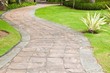 Stone pathway in the garden.
© Satit _Srihin - Fotolia.comStone pathway in the garden.
© Satit _Srihin - Fotolia.com12.09.2012
20:14:23S Standard3Abgelaufen6679849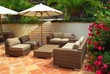 Patio of a villa
© Elenathewise - Fotolia.comPatio of a villa
© Elenathewise - Fotolia.com12.09.2012
20:13:53S Standard6Abgelaufen9809889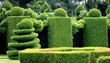 spirale de buis
© Lotharingia - Fotolia.comspirale de buis
© Lotharingia - Fotolia.com12.09.2012
20:12:44S Standard9Abgelaufen23988738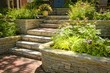 Natural stone landscaping
© Elenathewise - Fotolia.comNatural stone landscaping
© Elenathewise - Fotolia.com12.09.2012
20:11:58S Standard6Abgelaufen44268498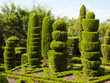 plant sculptures
© petroos - Fotolia.complant sculptures
© petroos - Fotolia.com12.09.2012
19:06:04S Standard3Abgelaufen36320038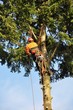 sicherheit
© Kalle Kolodziej - Fotolia.comsicherheit
© Kalle Kolodziej - Fotolia.com12.09.2012
19:05:17S Standard6Abgelaufen33942390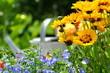 Blumengarten
© Stefan Körber - Fotolia.comBlumengarten
© Stefan Körber - Fotolia.com12.09.2012
19:03:57S Standard6Abgelaufen28898609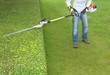 hedge trimming
© Horticulture - Fotolia.comhedge trimming
© Horticulture - Fotolia.com12.09.2012
19:03:11XS Standard1Abgelaufen30139216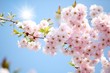 Kirschbaum
© Reicher - Fotolia.comKirschbaum
© Reicher - Fotolia.com12.09.2012
19:02:06M Standard5Abgelaufen31456664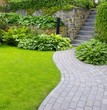 Garden
© Andrey Volokhatiuk - Fotolia.comGarden
© Andrey Volokhatiuk - Fotolia.com12.09.2012
19:00:39M Standard5Abgelaufen41907168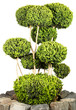 Buchsbaum mit Kugeln
© sasel77 - Fotolia.comBuchsbaum mit Kugeln
© sasel77 - Fotolia.com12.09.2012
18:59:41S Standard3Abgelaufen44389401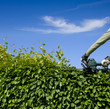 Hecke Schneiden
© by-studio - Fotolia.comHecke Schneiden
© by-studio - Fotolia.com12.09.2012
18:57:16S Standard6Abgelaufen41714582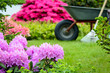 Schrebergarten
© Stefan Körber - Fotolia.comSchrebergarten
© Stefan Körber - Fotolia.com12.09.2012
18:53:23S Standard6Abgelaufen33423591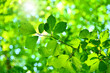 Blätter
© Daniel Bujack - Fotolia.comBlätter
© Daniel Bujack - Fotolia.com12.09.2012
18:50:52M Standard5Abgelaufen41692355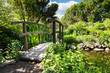 Garten
© Digitalpress - Fotolia.comGarten
© Digitalpress - Fotolia.com12.09.2012
18:36:49S Standard3Abgelaufen